                                                                                                                                                                Выписка из Основной образовательной               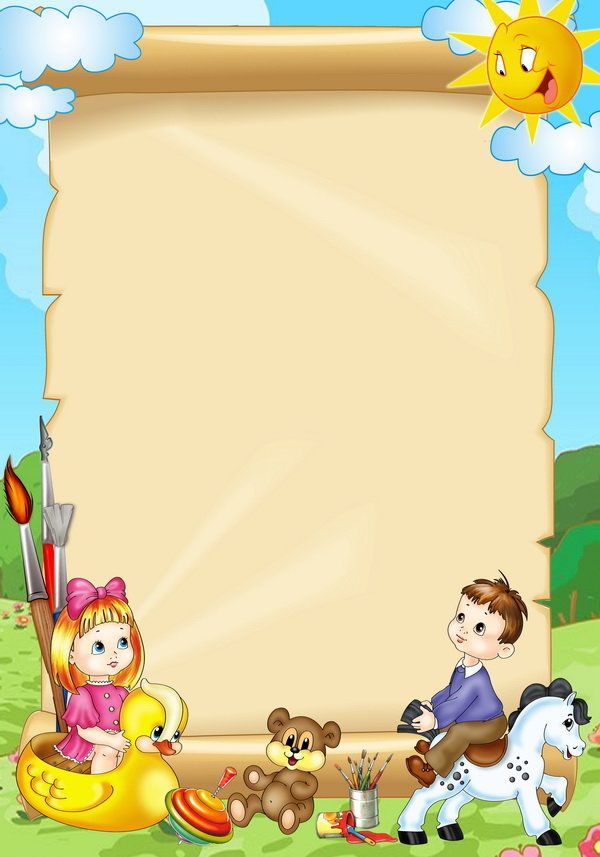                                                                                                                                                                 программы дошкольного образования                                                                                                                                                                                            Муниципального бюджетного                                                                                                                                                                                  дошкольного образовательного                                                                                                                                                                           учреждения «Детский сад №131»                                                                                                                                                                            комбинированного  видаРаспорядок  дня детей  в  МБДОУ № 131 комбинированного вида   /холодный период/на 2019-2020 учебный годРежимные  моменты   2 группа раннего возрастаВременные отрезкиПрием, осмотр, самостоятельная деятельность детей6.00-7.55Утренняя гимнастика7.55-8.00Подготовка к завтраку, завтрак8.00-8.30Самостоятельная деятельность, подготовка к ООД8.30-8.45Организованная  образовательная деятельность1. 8.45-8.542.9.04-9.13Второй завтрак9.15-9.25Подготовка к прогулке, прогулка (игры, наблюдения, труд)9.25-11.20Возвращение с прогулки11.20-11.35Подготовка к обеду, обед11.35-12.00Подготовка ко сну, дневной сон12.00-15.00Постепенный подъем,  гимнастика, воздушные, водные процедуры15.00-15.20Подготовка к полднику, полдник15.20-15.50Игры, труд, самостоятельная деятельность 15.50-16.30Организованная образовательная деятельность во 2 половину дня15.50-15.59(2 раза в неделю)Подготовка к вечерней прогулке, прогулка, уход домой16.30-18.00